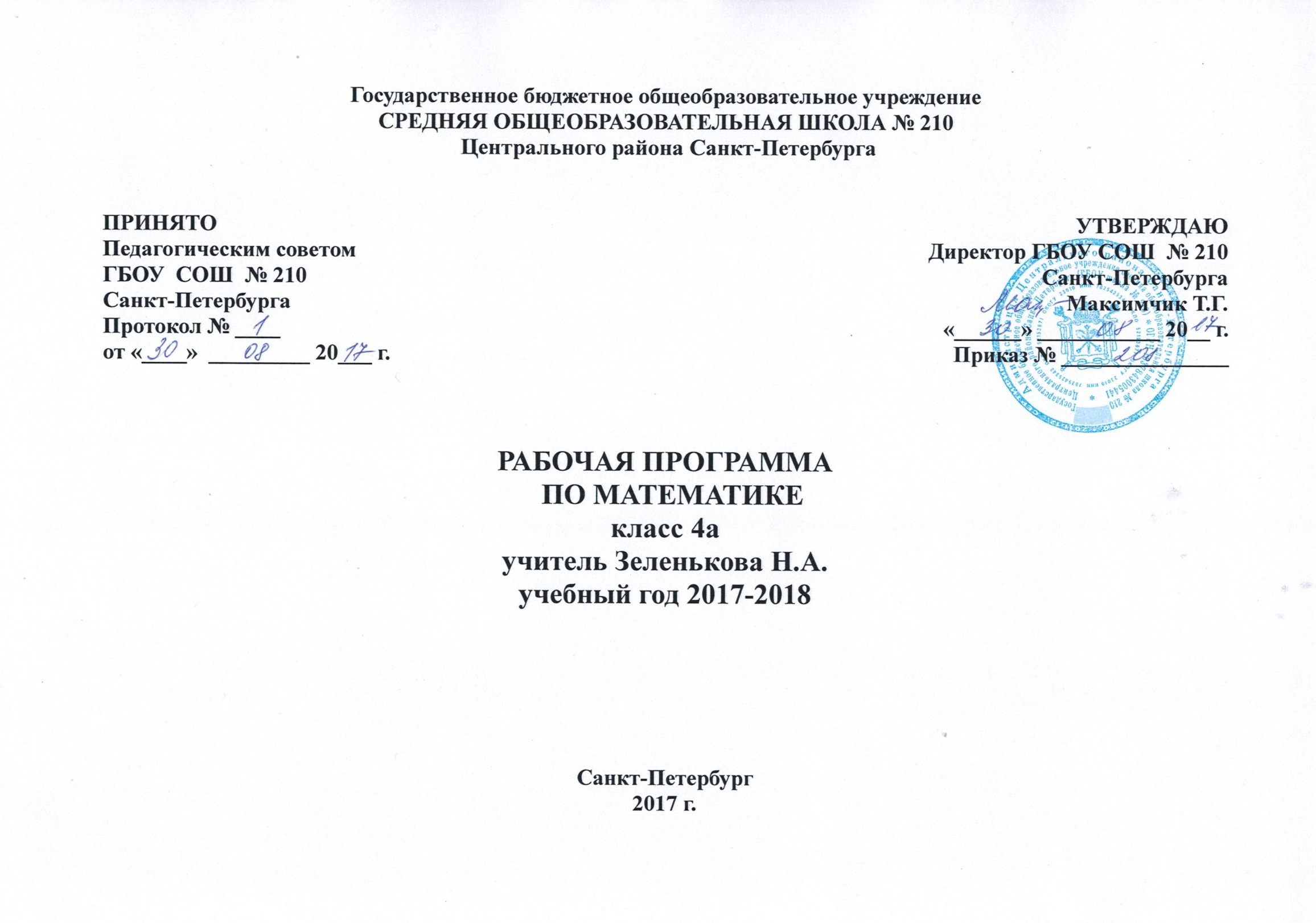 Паспорт рабочей программыТип программы:  программа начального общего образования.Статус программы: рабочая программа учебного предмета.Основываясь на знаниях, выявленных у учащихся в конце третьего класса, особое внимание надо обратить на развитие различных приемов вычислений, решению текстовых задач в два, три действия.На уроках используются элементы следующих технологий: личностно ориентированное обучение, обучение в парах и группах постоянного и сменного состава. Количество учебных часовВ учебном плане предмет "Математика 4 класс" рассчитан на 4 часа в неделю на протяжении учебного года (136 часов в год). По расписанию уроков на 2017-2018 учебный год, уроки математики проходят по вторникам, средам, четвергам и пятницам. При составлении КТП (календарно-тематического планирования) учитывалось каникулярное время,  праздничные дни (23 февраля 2018 г., 8 марта 2018 г.,  1 мая 2018 г., 9 мая 2018 г.), начало учебного года с пятницы  (01 сентября 2017 г.).Таким образом, КТП по математике для 4 а класса ГБОУ СОШ № 210 составлено из расчета 131 час за счет уплотнения материала и резервного времени.Уровень обучения – базовый.Срок реализации рабочей учебной программы – один учебный год. Пояснительная запискаРабочая программа учебного предмета «Математика» составлена в соответствии с требованиями Федерального государственного общеобразовательного стандарта начального общего образования,  примерной программы по математике и на основе авторской   программы М.И.Моро, Ю.М.Колягиной, М.А.Бантовой «Математика», разработана по учебнику Моро М. И. «Математика». 4 класс. – М.:  Просвещение, 2012 г. Общая характеристика учебного предметаНачальный курс математики – курс интегрированный: в нем объединен арифметический, алгебраический и геометрический материал. При этом основу начального курса составляют представления о натуральном числе и нуле, о четырех арифметических действиях с целыми неотрицательными числами и важнейших их свойствах, а также основанное на этих знаниях осознанное и прочное усвоение приемов устных и письменных вычислений.Наряду с этим важное место в курсе занимает ознакомление с величинами и их измерением.Курс предполагает также формирование у детей пространственных представлений, ознакомление учащихся с различными геометрическими фигурами и некоторыми их свойствами, с простейшими чертежными и измерительными приборами.Включение в программу элементов алгебраической пропедевтики позволяет повысить уровень формируемых обобщений, способствует развитию абстрактного мышления учащихся.Изучение математики  в начальной  школе  направлено на достижение следующих целей:- математическое развитие младшего школьника — формирование способности к интеллектуальной деятельности (логического и знаково-символического мышления), пространственного воображения, математической речи; умение строить рассуждения, выбирать аргументацию, различать обоснованные и необоснованные суждения, вести поиск информации (фактов, оснований для упорядочения, вариантов и др.);- освоение начальных математических знаний — понимание значения величин и способов их измерения; использование арифметических способов для разрешения сюжетных ситуаций; формирование умения решать учебные и практические задачи средствами математики; работа с алгоритмами выполнения арифметических действий;- воспитание интереса к математике, осознание возможностей и роли математики в познании окружающего мира, понимание математики как части общечеловеческой культуры, стремления использовать математические знания в повседневной жизни.Исходя из общих положений концепции математического образования, начальный курс математики призван решать следующие  задачи:- создать условия для формирования логического и абстрактного мышления у младших школьников на входе в основную школу как основы их дальнейшего эффективного обучения;- сформировать набор необходимых для дальнейшего обучения предметных и общеучебных умений на основе решения как предметных, так и интегрированных жизненных задач;- обеспечить прочное и сознательное овладение системой математических знаний и умений, необходимых для применения в практической деятельности, для изучения смежных дисциплин, для продолжения образования; обеспечить интеллектуальное развитие, сформировать качества мышления, характерные для математической деятельности и необходимые для полноценной жизни в обществе;- сформировать представление об идеях и методах математики, о математике как форме описания и методе познания окружающего мира;- сформировать представление о математике как части общечеловеческой культуры, понимание значимости математики для общественного прогресса;- сформировать устойчивый интерес к математике на основе дифференцированного подхода к учащимся;- выявить и развить математические и творческие способности на основе заданий, носящих нестандартный, занимательный характер.Ведущие принципы обучения математике в младших классах — органическое сочетание обучения и воспитания, усвоение знаний и развитие познавательных способностей детей, практическая направленность обучения, выработка необходимых для этого умений. Большое значение в связи со спецификой математического материала придается учету возрастных и индивидуальных особенностей детей и реализации дифференцированного подхода в обучении. Описание  места учебного предмета в учебном планеВ 4 классе на изучение математики отводится 4 часа в неделю, всего 136 часов (34 учебные недели). На основании Примерных программ Минобрнауки Российской Федерации и с учетом стандарта конкретного образовательного учреждения реализуется программа базового уровня. В рабочей программе выстроена система учебных занятий (уроков) и педагогических средств, с помощью которых формируются универсальные учебные действия, дано учебно-методическое обеспечение, что представлено в табличной форме ниже.Планируемые результаты освоения учебного предметаПрограмма обеспечивает достижение выпускниками начальной школы определенных личностных, метапредметных и предметных результатов.Личностные результаты:• Формирование чувства гордости за свою Родину, российский народ и историю России; осознание своей этнической и национальной принадлежности, формирование ценностей многонационального российского общества.                                     • Формирование целостного, социально ориентированного взгляда на мир.• Формирование уважительного отношения к иному мнению.• Принятие и освоение социальной роли обучающегося, развитие мотивов учебной деятельности и формирование личностного смысла учения.• Развитие навыков сотрудничества со взрослыми и сверстниками в различных социальных ситуациях, умения не создавать конфликтов и находить выходы из спорных ситуаций.• Формирование установки на безопасный, здоровый образ жизни, мотивации к творческому труду, к работе на результат, бережному отношению к материальным и духовным ценностям.Метапредметные результаты• Способность принимать и сохранять цели и задачи учебной деятельности, находить средства и способы её осуществления.• Овладение способами выполнения заданий творческого и поискового характера.• Умения планировать, контролировать и оценивать учебные действия в соответствии с поставленной задачей и условиями её выполнения, определять наиболее  эффективные способы достижения результата.• Способность использовать знаково-символические средства представления информации для создания моделей изучаемых объектов и процессов, схем решения учебно-познавательных и практических задач.• Использование речевых средств и средств информационных и коммуникационных технологий для решения коммуникативных и познавательных задач.• Использование различных способов поиска (в справочных источниках и открытом учебном информационном пространстве Интернета), сбора, обработки, анализа, организации и передачи информации в соответствии с коммуникативными и познавательными задачами и технологиями учебного предмета, в том числе умение вводить текст с помощью клавиатуры компьютера, фиксировать (записывать) результаты измерения величин и анализировать изображения, звуки, готовить своё выступление и выступать с аудио-, видео- и графическим сопровождением.• Овладение логическими действиями сравнения, анализа, синтеза, обобщения, классификации по родовидовым признакам, установления аналогий и причинно-следственных связей, построения рассуждений, от несения к известным понятиям.• Готовность слушать собеседника и вести диалог; готовность признать возможность существования различных точек зрения и права каждого иметь свою; излагать своё мнение и аргументировать свою точку зрения.• Определение общей цели и путей её достижения: умение договариваться о распределении функций и ролей в совместной деятельности, осуществлять взаимный контроль в совместной деятельности, адекватно оценивать собственное поведение и поведение окружающих.• Овладение начальными сведениями о сущности и особенностях объектов и процессов в соответствии с содержанием учебного предмета «математика».• Овладение базовыми предметными и межпредметными понятиями, отражающими существенные связи и отношения между объектами и процессами. Познавательные.Ученик научится строить речевые высказывания в устной форме, овладеет логическими действиями сравнения, анализа, синтеза, обобщения, классификации по родовидовым признакам, установления аналогий и причинно-следственных связей, построения рассуждений, отнесения к известным понятиям.Ученик получит возможность использовать различные способы поиска (в справочных источниках), сбора, обработки, анализа, организации, передачи и интерпретации информации.Коммуникативные.Ученик научится работать в группе, слушать собеседника и вести диалог, приходить к общему решению.Ученик получит возможность излагать своё мнение и аргументировать свою точку зрения и оценки событий. Предметные Числа и величиныОбучающийся научится:– читать и записывать любое натуральное число в пределах класса единиц и класса тысяч, определять место каждого из них в натуральном ряду;– устанавливать отношения между любыми изученными натуральнымичислами и записывать эти отношения с помощью знаков;– выявлять закономерность ряда чисел, дополнять его в соответствиис этой закономерностью;– классифицировать числа по разным основаниям, объяснять свои действия;– представлять любое изученное натуральное число в виде суммы разрядных слагаемых;– находить долю от числа и число по его доле;– выражать массу, используя различные единицы измерения: грамм, килограмм, центнер, тонну;– применять изученные соотношения между единицами измерения массы:1 кг = 1000 г, 1 ц = 100 кг, 1 т = 10 ц,1 т = 1000 кг.Обучающийся  получит возможность научиться:– читать и записывать дробные числа, понимать и употреблять термины: дробь, числитель, знаменатель;– находить часть числа (две пятых, семь девятых и т.д.);– изображать изученные целые числа на числовом (координатном) луче;– изображать доли единицы на единичном отрезке координатного луча;– записывать числа с помощью цифр римской письменной нумерации C, L,D, М.Арифметические действияОбучающийся научится:– выполнять сложение и вычитаниев пределах шестизначных чисел;– выполнять умножение и деление многозначных чисел на однозначноечисло;– выполнять деление с остатком;– находить значения сложных выражений, содержащих 2–3 действия;– решать уравнения на нахождение неизвестного компонента действияв пределах изученных чисел.Обучающийся получит возможность научиться:– выполнять сложение и вычитание величин (длины, массы, вместимости, времени, площади);– изменять результат арифметического действия при изменении одного или двух компонентов действия;– решать уравнения, требующие1–3 тождественных преобразованияна основе взаимосвязи между компонентами действий;– находить значение выражения с переменной при заданном ее значении (сложность выражений 1–3 действия);– находить решения неравенств с одной переменной разными способами;– проверять правильность выполнения различных заданий с помощьювычислений;– выбирать верный ответ задания из предложенных.Работа с текстовыми задачамиОбучающийся научится:– выполнять краткую запись задачи,используя различные формы: таблицу, чертеж, схему и т.д.;– выбирать действия и их порядок и обосновывать свой выбор при решении составных задач в 2–3 действия;– решать задачи, рассматривающие процессы движения одного тела (скорость, время, расстояние), работы (производительность труда, время,объем работы);– преобразовывать данную задачу в новую с помощью изменения вопроса или условия;– составлять задачу по ее краткой записи, представленной в различных формах (таблица, схема, чертеж и т.д.).Обучающийся получит возможность научиться:– сравнивать задачи по сходству и различию в сюжете и математическом смысле;– изменять формулировку задачи, сохраняя математический смысл;– находить разные способы решения одной задачи;– преобразовывать задачу с недостающими или избыточными данными в задачу с необходимым и достаточным количеством данных;– решать задачи на нахождение доли, части целого и целого по значениюего доли;Пространственные отношения. Геометрические фигурыОбучающийся научится:– различать окружность и круг;– строить окружность заданного радиуса с помощью циркуля;– строить квадрат и прямоугольник по заданным значениям длин сторонс помощью линейки и угольника.Обучающийся получит возможность научиться:– распознавать цилиндр, конус, пирамиду и различные виды призм: треугольную, четырехугольную и т.д.– использовать термины: грань, ребро, основание, вершина, высота;– находить фигуры на поверхности пространственных тели называть их.Геометрические величиныОбучающийся научится:– находить площадь фигуры с помощью палетки;– вычислять площадь прямоугольника по значениям его длины и ширины;– выражать длину, площадь измеряемых объектов, используя разные единицы измерения этих величин в пределах изученных отношений междуними;– применять единицу измерения длины – километр (км) и соотношения:1 км = 1000 м, 1 м = 1000 мм;– использовать единицы измеренияплощади: квадратный миллиметр (мм2), квадратный сантиметр (см2),квадратный дециметр (дм2), квадратный метр (м2), квадратный километр(км2) и соотношения между ними: 1 см2 = 100 мм2, 1 дм2 = 100 см2, 1 м2 =100 дм2.– использовать единицу измерения    величины углов – градус и его обозначение (°).Работа с информациейОбучающийся научится:– использовать данные готовых таблиц для составления чисел, выполнения действий, формулирования выводов;– устанавливать закономерность по данным таблицы, заполнять таблицув соответствии с закономерностью;– использовать данные готовых столбчатых и линейных диаграммпри решении текстовых задач.Обучающийся получит возможность научиться:– читать несложные готовые круговые диаграммы, использовать их данные для решения текстовых задач;– соотносить информацию, представленную в таблице и столбчатойдиаграмме; определять цену деления шкалы столбчатой и линейной диаграмм;– дополнять простые столбчатые диаграммы;– понимать, выполнять, проверять, дополнять алгоритмы выполненияизучаемых действий;– понимать выражения, содержащие логические связки и слова («… и …», «…или …», «не», «если .., то … », «верно/неверно, что …», «для того, чтобы… нужно …», «каждый», «все», «некоторые»).Основные требования к знаниям, умениям и навыкам учащихся к концу 4 класса:                                                             ЧИСЛА И ВЕЛИЧИНЫУчащийся научится:•	образовывать, называть, читать, записывать, сравнивать, упорядочивать числа от 0 до 1 000 000;•	заменять мелкие единицы счёта крупными и наоборот;•	устанавливать закономерность — правило, по которому составлена числовая последовательность (увеличение/уменьшение числа на несколько единиц, увеличение/уменьшение числа в несколько раз); продолжать её или восстанавливать пропущенные в ней числа;•	группировать числа по заданному или самостоятельно установленному одному или нескольким признакам;•	читать, записывать и сравнивать величины (длину, площадь, массу, время, скорость), используя основные единицы измерения величин (километр, метр, дециметр, сантиметр, миллиметр; квадратный километр, квадратный метр, квадратный дециметр, квадратный сантиметр, квадратный миллиметр; тонна, центнер, килограмм, грамм; сутки, час, минута, секунда; километров в час, метров в минуту и др.) и соотношения между ними.Учащийся получит возможность научиться:•	классифицировать числа по нескольким основаниям (в более сложных случаях) и объяснять свои действия;•	самостоятельно выбирать единицу для измерения таких величин, как площадь, масса, в конкретных условиях и объяснять свой выбор.                                                                  АРИФМЕТИЧЕСКИЕ ДЕЙСТВИЯ•	Учащийся научится:•	выполнять письменно действия с многозначными числами (сложение, вычитание, умножение и деление на однозначное, двузначное число в пределах 10 000) с использованием таблиц сложения и умножения чисел, алгоритмов письменных арифметических действий (в том числе деления с остатком);•	выполнять устно сложение, вычитание, умножение и деление однозначных, двузначных и трёхзначных чисел в случаях, сводимых к действиям в пределах 100 (в том числе с 0 числом 1);•	выделять неизвестный компонент арифметического действия и находить его значение;•	вычислять значение числового выражения, содержащего 2–3 арифметических действия (со скобками и без скобок).Учащийся получит возможность научиться:•	выполнять действия с величинами;•	выполнять проверку правильности вычислений разными способами (с помощью обратного действия, прикидки, оценки результата действия, на основе зависимости между компонентами и результатом действия);•	использовать свойства арифметических действий для удобства вычислений;•	решать уравнения на основе связи между компонентами, результатами действий сложения и вычитания, умножения и деления;•	находить значение буквенного выражения при заданных значениях входящих в него букв.                                                            РАБОТА С ТЕКСТОВЫМИ ЗАДАЧАМИ•	Учащийся научится:•	устанавливать зависимости между объектами и величинами, представленными в задаче, составлять план решения задачи, выбирать и объяснять выбор действий;•	решать арифметическим способом текстовые задачи (в 1– 3 действия) и задачи, связанные с повседневной жизнью;•	оценивать правильность хода решения задачи, вносить исправления, оценивать реальность ответа на вопрос задачи.Учащийся получит возможность научиться:•	составлять задачу по краткой записи, по заданной схеме, по решению;•	решать задачи на нахождение: доли величины и величины по значению её доли (половина, треть, четверть, пятая, десятая часть); начала, продолжительности и конца события; задачи, отражающие процесс одновременного встречного движения двух объектов и движения в противоположных направлениях; задачи с величинами, связанными пропорциональной зависимостью (цена, количество, стоимость); масса одного предмета, количество предметов, масса всех заданных предметов и др.;•	решать задачи в 3–4 действия;•	находить разные способы решения задачи.                                                           ГЕОМЕТРИЧЕСКИЕ ФИГУРЫУчащийся научится:•	описывать взаимное расположение предметов на плоскости и в пространстве;•	распознавать, называть, изображать геометрические фигуры (точка, отрезок, ломаная, прямой угол; многоугольник, в том числе треугольник, прямоугольник, квадрат; окружность, круг);•	выполнять построение геометрических фигур с заданными размерами (отрезок, квадрат, прямоугольник) с помощью линейки, угольника;•	использовать свойства прямоугольника и квадрата для решения задач;•	распознавать и называть геометрические тела (куб, шар);•	соотносить реальные объекты с моделями геометрических фигур.                                                ГЕОМЕТРИЧЕСКИЕ ВЕЛИЧИНЫУчащийся научится:•	измерять длину отрезка;•	вычислять периметр треугольника, прямоугольника и квадрата, площадь прямоугольника и квадрата;•	оценивать размеры геометрических объектов, расстояния приближённо (на глаз).Учащийся получит возможность научиться:•	распознавать, различать и называть геометрические тела: прямоугольный параллелепипед, пирамиду, цилиндр, конус;•	вычислять периметр многоугольника;•	находить площадь прямоугольного треугольника;•	находить площади фигур путём их разбиения на прямоугольники (квадраты) и прямоугольные треугольники.                                                   РАБОТА С ИНФОРМАЦИЕЙУчащийся научится:•	читать несложные готовые таблицы;•	заполнять несложные готовые таблицы;•	читать несложные готовые столбчатые диаграммы.Учащийся получит возможность научиться:•	достраивать несложную готовую столбчатую диаграмму;•	сравнивать и обобщать информацию, представленную в строках и столбцах несложных таблиц и диаграмм;•	понимать простейшие высказывания, содержащие логические связки и слова (… и …, если…, то…; верно/неверно, что…; каждый; все; некоторые; не).Содержание учебного предмета «Математика»Числа от 1 до 1000.Повторение.Читать и строить столбчатые диаграммы.Работать в паре. Находить и исправлять неверные высказывания. Излагать и отстаивать своё мнение, аргументировать свою точку зрения, оценивать точку зрения одноклассника, обсуждать высказанные мнения.Числа, которые не больше 1000.Нумерация. 	Считать предметы десятками, сотнями, тысячами.Читать и записывать любые числа в пределах миллиона.Заменять многозначное число суммой разрядных слагаемых. Выделять в числе единицы каждого разряда. Определять и называть общее количество единиц любого разряда.Сравнивать числа по классам и разрядам.Упорядочивать заданные числа.Устанавливать правило, по которому составлена числовая последовательность, продолжать ее, восстанавливать пропущенные в ней элементы.Оценивать правильность составления числовой последовательности.Группировать числа по заданному или самостоятельно установленному признаку, находить несколько вариантов группировки.Увеличивать (уменьшать) числа в 10, 100 и 1000 раз.Собрать информацию о своем городе и на этой основе создать математический справочник «Наш город в числах».Использовать материал справочника для составления и решения различных текстовых задач.Сотрудничать с взрослыми и сверстниками.Составлять план работы.Анализировать и оценивать результаты работы.Величины.Переводить одни единицы длины в другие: мелкие в более крупные и крупные в более мелкие, используя соотношение между ними.Измерять и сравнивать длины, упорядочивать их значения.Сравнивать значения площадей разных фигур.Переводить одни единицы площади в другие, используя соотношение между ними.Определять площади фигур произвольной формы, используя палетку.Переводить одни единицы массы в другие, используя соотношение между ними.Приводить примеры и описывать ситуации, требующие перехода от одних единиц измерения к другим (от мелких к более крупным и от крупных к более мелким).Исследовать ситуации, требующие сравнения объектов по массе,упорядочивать их.Переводить одни единицы времени в другие.Исследовать ситуации, требующие сравнения событий по продолжительности, упорядочивать их.Решать задачи на определение начала, продолжительности и конца события.Числа, которые больше 1000.Сложение и вычитание.Выполнять письменно сложение и вычитание многозначных чисел, опираясь на знание алгоритмов их выполнения; сложение и вычитание величин.Осуществлять пошаговый контроль правильности выполнения арифметических действий (сложение, вычитание).Выполнять сложение и вычитание значений величин.Моделировать зависимости между величинами в текстовых задачах и решать их.Выполнять задания творческого и поискового характера, применять знания и способы действий в изменённых условиях.Оценивать результаты усвоения учебного материала, делать выводы, планировать действия по устранению выявленных недочетов, проявлять заинтересованность в расширении знаний и способов действий.Умножение и деление.Выполнять письменное умножение и деление многозначного числа на однозначное.Осуществлять пошаговый контроль правильности выполнения арифметических действий (умножение и деление многозначного числа на однозначное).Составлять план решения текстовых задач и решать их арифметическим способом.Оценивать результаты усвоения учебного материала, делать выводы, планировать действия по устранению выявленных недочетов, проявлять заинтересованность в расширении знаний и способов действий.Моделировать взаимозависимости между величинами: скорость, время, расстояние. Переводить одни единицы скорости в другие. Решать задачи с величинами: скорость, время, расстояние.Применять свойство умножения числа на произведение в устных и письменных вычислениях.Выполнять устно и письменно умножение на числа, оканчивающиеся нулями, объяснять используемые приемы.Выполнять задания творческого и поискового характера, применять знания и способы действий в измененных условиях.Работать в паре. Находить и исправлять неверные высказывания. Излагать и отстаивать свое мнение, аргументировать свою точку зрения, оценивать точку зрения товарища.Применять свойство деления числа на произведение в устных и письменных вычислениях.Выполнять деление с остатком на числа 10, 100, 1000.Выполнять схематические чертежи по текстовым задачам на одновременное встречное движение и решать такие задачи.Составлять план решения. Обнаруживать допущенные ошибки.Собирать и систематизировать информацию по разделам.Отбирать, составлять и решать математические задачи и задания повышенного уровня сложности.Сотрудничать со взрослыми и сверстниками.Составлять план работы.Анализировать и оценивать результаты работы.Применять в вычислениях свойство умножения числа на сумму нескольких слагаемых.Выполнять письменно умножение многозначных чисел на двузначное и  трехзначное число, опираясь на знание алгоритмов письменного выполнения действия умножение.Осуществлять пошаговый контроль правильности и полноты выполнения алгоритма арифметического действия умножение.Решать задачи на нахождение неизвестного по двум разностям. Выполнять прикидку результата, проверять полученный результат.Объяснять каждый шаг в алгоритмах письменного деления многозначного числа на двузначное и трехзначное число.Выполнять  письменно  деление  многозначных чисел на двузначное и трехзначное число, опираясь на знание алгоритмов письменного выполнения действия умножение.Распознавать и называть геометрические тела: куб, шар, пирамида.Изготавливать модели куба и пирамиды из бумаги с использованием разверток.Моделировать разнообразные ситуации расположения объектов в пространстве и на плоскости.Соотносить реальные объекты с моделями многогранников и шара.Итоговое повторение.		Материально-техническое обеспечениеРабочая программа по математике 1-4 кл. М. И. Моро, М.А. Бантовой, С.И. Волковой, С.В. Степановой, В.Г. Бельтюковой. Москва . «Просвещение», 2011Т.Н. Ситникова, И.Ф. Яценко «Поурочные разработки по математике» , Москва, «Вако», 2013Учебник «Математика 4 класс» 1 и 2 часть. . Москва . «Просвещение», 2013Технические средства обученияОборудование рабочего места учителя:- классная доска с креплениями для таблиц;- магнитная доска;- персональный компьютер с принтером;- ксерокс;- CD/DVD-проигрыватель;- телевизор с диагональю не менее 72 см;- мультимедийный проектор; -экспозиционный экран размером 150x150 см.Экранно-звуковые пособия- видеофильмы, соответствующие содержанию программы по математике;-  мультимедийные (цифровые) образовательные ресурсы, соответствующие содержанию программы по математике.Учебно-практическое оборудование- простейшие школьные инструменты: ручка, карандаши цветные и простой, линейка. треугольники, ластик;- материалы: бумага (писчая).Демонстрационные пособия- объекты, предназначенные для демонстрации счёта;- наглядные пособия для изучения состава чисел;-  демонстрационные измерительные инструменты и приспособления (размеченные v неразмеченные линейки, циркуль, набор угольников, мерки);-демонстрационные пособия для изучения геометрических величин (длины, площади. периметра);КАЛЕНДАРНО-ТЕМАТИЧЕСКОЕ ПЛАНИРОВАНИЕ№ДатаТемаТип урока/контрольКол-во часовПланируемые результатыПланируемые результатыПланируемые результаты№ДатаТемаТип урока/контрольКол-во часовПредметныеМетапредметные Личностные101.09Нумерация чисел урок актуализации знаний и умений (урок повторения)1Сравнивать числа по классам и разрядамГруппировать числа по заданному правилу; представлять числа в виде разрядных слагаемых; составлять числовую последовательность.Самостоятельно формулировать цели урока после предварительного обсуждения.Осознавать личностный смысл учения; иметь мотивы учебной деятельности, уста-новку к работе на результат.Принимать и осваивать социальную роль обучающегося, осознавать личностный смысл учения.205.09Числовые выражения. Порядок выполнения действийурок актуализации знаний и умений (урок повторения)1Чтение и запись числовых выражений; устанавливать порядок выполнения действий в числовых выраженияхОтбирать необходимые для решения учебной задачи источники информации среди предложенных учителем словарей, энциклопедий, справочников.Проявлять уважительное отношение к иному мнению, осознавать личностный смысл учения; иметь мотивы учебной деятельности, установку к работе на результат306.09Нахождение суммы нескольких слагаемыхурок актуализации знаний и умений (урок повторения)1Сравнивать разные способы вычислений, выбирать удобный; использовать математическую терминологию при записи и выполнении арифметического действияДонести свою позицию до других: оформлять свои мысли в устной и письменной речи с учётом своих учебных и жизненных речевых ситуаций.Проявлять интерес к познанию математики; вырабатывать элементы коммуникативного, социального и учебно- познавательного мотивов изучения математики407.09Алгоритм письменного вычитания трехзначных чиселурок усвоения новых знаний1Сравнивать разные способы вычислений, выбирать удобный;моделировать ситуации, иллюстрирующие арифметическое действие и ход его выполнения.Ориентироваться в своей системе знаний: самостоятельно предполагать, какая информация нужна для решения учебной задачи в один шаг.Слушать взрослого и сверст-ников, вести диалог, призна-вать возможность существо-вания различных точек зрения, излагать свое мнение и аргументировать свою точку зрения на обсуждаемую проблему508.09Умножение трехзначного числа на однозначноеурок усвоения новых знаний1Прогнозировать результат умножения; пошагово контролировать правильность и полноту алгоритма умножения многозначного числа на однозначное.Строить логические рассуждения, проводить аналогии, использовать обобщение способы и осваивать новые приемы действий; адекватно воспри-нимать оценку учителя; различать способ и результат действия.Умение работать в паре, группе, коллективе; культуру речи и общения (коммуникабельность);  умение слушать; аккуратность и добросовестность в выполнении задания612.09Свойства умноженияурок усвоения новых знаний1Использовать математическую терминологию при записи и чтении чисел и выражений;пошагово контролировать правильность и полноту выполнения алгоритма деленияУчиться совместно с учителем обнару-живать и формулировать учебную проблему.Проявлять навыки сотрудничества со взрослыми и сверстниками в различных социальных ситуациях, уметь не создавать конфликтов713.09Алгоритм письменного деленияУстный счётурок усвоения новых знаний1Выполнять деление многозначных чисел на однозначные в соответствии с алгоритмом деления; выявить, когда при делении  в записи  частного  есть нольПринимать и сохранять цели и задачи учебной деятельности, определять средства ее осуществления, планиро-вать, контролировать, оценивать учеб-ные действия в соответствии с постав-ленной задачей.Проявлять навыки сотрудничества со взрослыми и сверстниками в различных социальных ситуациях, уметь не создавать конфликтов и находить выходы из спорных ситуаций814.09Приемы письменного деленияурок усвоения новых знаний1Выполнять деление многозначных чисел на однозначные в соответствии с алгоритмом деления; выявить, когда при делении  в записи  частного  есть нольИспользовать обобщенные способы и осваивать новые приемы действий; адекватно воспринимать оценку учи-теля; различать способ и результат действия; оценивать правильность вы-полнения учебного действия.Формировать уважительное отношение к иному мнению915.09Приемы письменного деленияурок усвоения новых знаний1Выполнять деление многозначных чисел на однозначные в соответствии с алгоритмом деления; выявить, когда при делении  в записи  частного  есть нольПланировать свое действие в соответ-ствии с поставленной задачей и усло-вием ее реализации; осуществлять анализ объектов с выделением суще-ственных и несущественных призна-ков.Осознавать личностный смысл учения; иметь мотивы учебной деятельности, уста-новку к работе на результат1019.09Приемы письменного деленияурок усвоения новых знаний1Выполнять деление многозначных чисел на однозначные в соответствии с алгоритмом деления; выявить, когда при делении  в записи  частного  есть нольПланировать свое действие в соответ-ствии с поставленной задачей и усло-вием ее реализации; осуществлять анализ объектов с выделением суще-ственных и несущественных призна-ков.Умение работать в паре, груп-пе, коллективе; культуру речи и общения (коммуникабель-ность);  умение слушать; ак-куратность и добросовест-ность в выполнении задания1120.09Что узнали. Чему научились. Проверочная работаурок актуали-зации знаний и умений (урок повторения)1Использовать знаково-символические средства представления информации.  Использовать различные приемы проверки правильности вычисления значения числового выражения (с опорой на свойства арифметических действий, на правила о порядке выполнения дествий).Принимать и сохранять цели и задачи учебной деятельности, определять средства ее осуществления, планировать, контролировать, оценивать учебные действия в соответствии с поставленной задачей.Осознавать личностный смысл учения; иметь мотивы учебной деятельности, установку к работе на результат1221.09Новые счетные единицы. Класс единиц и класс тысячурок систематизации и обобщения знаний и умений1Чтение и запись чисел, которые больше 1000; сравнивать числа по классам и разрядам; продолжать числовой ряд; группировать числа по заданному правилу.Принимать и сохранять цели и задачи учебной деятельности, определять средства ее осуществления, планировать, контролировать, оценивать учебные действия в соответствии с постав-ленной задачей.Вырабатывать элементы коммуникативного, социального и учебно-познавательного моментов изучения математики1322.09Чтение многозначных чиселурок систематизации и обобщения знаний и умений1Чтение и запись чисел, которые больше 1000; сравнивать числа по классам и разрядам; продолжать числовой ряд; группировать числа по заданному правилу.Осуществлять сотрудничество в совместной работе; планировать и контролировать выполняемую практическую работу; делать выводы на основе обобщения полученных знаний.Формировать уважительное отношение к иному мнению1426.09Запись многозначных чиселурок усвоения новых знаний1Чтение и запись чисел, которые больше 1000; сравнивать числа по классам и разрядам; продолжать числовой ряд; группировать числа по заданному правилу.Принимать и сохранять цели и задачи учебной деятельности, определять средства ее осуществления, планировать, контролировать, оценивать учебные действия в соответствии с поставленной задачей.Принимать и осваивать социальную роль обучающегося, осознавать личностный смысл учения1527.09Разрядные слагаемыеурок актуализации знаний и умений (урок повторения)1Использовать приобретённые математические знания для описания и объяснения окружающих предметов, процессов, явленийПринимать и сохранять цели и задачи учебной деятельности, определять средства ее осуществления, планировать, контролировать, оценивать учебные действия в соответствии с поставленной задачей.Принимать другие мнения и высказывания, уважительно относиться к ним; делать выбор способов реализации предложенного или собственного замысла.1628.09Сравнение многозначных чиселурок усвоения новых знаний1Приобретение начального опыта применения математических знаний для решения учебно-познавательных и учебно-практических задач.Строить логические рассуждения, проводить аналогии, использовать обобщение способы и осваивать новые приемы действий; адекватно воспринимать оценку учителя; различать способ и результат действия.Осознавать личностный смысл учения; иметь мотивы учебной деятельности, установку к работе на результат1729.09Увеличение и уменьшение числа в 10, 100, 1000 разурок усвоения новых знаний1Выполнять умножение  и деление многозначных чисел  на 10,100, 1000; сравнение многозначных чисел; группировать многозначные числа по заданному правилу; продолжать числовой рядАдекватно воспринимать оценку учителя; различать способ и результат действия; оценивать правильность выполнения учебного действия.Принимать и осваивать социальную роль обучающегося, осознавать личностный смысл учения1803.10Выделение в числе общего количества единиц любого разрядаурок система-тизации и обобщения знаний и умений1Сравнивать числа по классам и разрядам; определять количество единиц каждого разряда в многозначных числах; группировать числа по самостоятельно установленному правилу; выполнять арифметические вычисления в пределах 1000Планировать, контролировать и оценивать учебные действия в соответствии с поставленной задачей и условиями ее реализации; определять наиболее эффективные способы достижения результата; делать выводы на основе обобщения полученных знаний.Слушать собеседника, излагать и аргументировать свое мнение по обсуждаемой проблеме; иметь установку к работе на результат1904.10Класс миллионов. Класс миллиардов.урок усвоения новых знаний1Сравнивать числа по классам и разрядам; упорядочивание числового ряда: составление числовых последовательностей группировать числа  по заданному правилу.Принимать и сохранять цели и задачи учебной деятельности, определять средства ее осуществления, планировать, контролировать, оценивать учебные действия в соответствии с поставленной задачей.Осознавать личностный смысл учения; иметь мотивы учебной деятельности, установку к работе на результат2005.10Контрольная работа № 1урок кон-троля знаний и умений1Использовать знаково-символические средства представления информации. Использовать различные приемы проверки правильности вычисления значения выражения.Планировать свое действие в соответ-ствии с поставленной задачей и усло-вием ее реализации; осуществлять анализ объектов с выделением суще-ственных и несущественных призна-ков.Осознавать личностный смысл учения; иметь мотивы учебной деятельности, уста-новку к работе на результат2106.10Анализ контрольной работы.урок коррек-ции знаний, умений и навыков1Использовать различные спо-собы поиска информации.  Действовать по самостоя-тельно составленному плану.Объяснять ход решения задачи.Принимать и сохранять цели и задачи учебной деятельности, определять средства ее осуществления, планировать, контролировать, оценивать учебные действия в соответствии с поставленной задачей.Принимать и осваивать социальную роль обучающегося, осознавать личностный смысл учения, понимать причины неудач в собственной учебе.2210.10Единица длины - километрурок усвоения новых знаний1Сравнивать объекты по разным признакам: длине массе, вместимости. Длина. Единицы длины, соотношения между ними.Планировать свое действие в соответствии с поставленной задачей и условием ее реализации; осуществлять анализ объектов с выделением существенных и несущественных признаков.Осознавать личностный смысл учения; иметь мотивы учебной деятельности, уста-новку к работе на результат2311.10Таблица единиц длиныурок система-тизации и обобщения знаний и умений1Исследовать ситуации, требующие сравнения и упорядочивания  величин ; преобразовывать  величины; выполнять арифметические действия с величинамиСтроить логические рассуждения, проводить аналогии, использовать обобщение способы и осваивать новые приемы действий; адекватно воспринимать оценку учителя; различать способ и результат действия.Слушать взрослого и сверстников, вести диалог, признавать возможность существования различных точек зрения, излагать свое мнение и аргументировать свою точку зрения.2412.10Единицы площади - квадратный километр, квадратный миллиметрурок усвоения новых знаний1Исследовать ситуации, тре-бующие сравнения и упорядо-чивания  величин ; преобразо-вывать  величины; выполнять арифметические действия с величинамиИспользовать обобщенные способы и осваивать новые приемы действий; адекватно воспринимать оценку учителя; различать способ и результат действия; оценивать правильность выполнения учебного действия.Проявлять уважительное отношение к иному мнению, осознавать личностный смысл учения; иметь мотивы учебной деятельности, установку к работе на результат2513.10Таблица единиц площадиурок усвоения новых знаний1Выполнять задания по нахождению площади геометрической фигуры ,выполнять  задания на сравнение площадей нескольких фигур; выражать  данные величины в различных единицах измерения.Перерабатывать полученную информацию: сравнивать и классифицировать факты и явления; определять причинно-следственные связи изучаемых явлений, событий; делать выводы на основе обобщения полученных знаний.Принимать и осваивать социальную роль обучающегося, осознавать личностный смысл учения, понимать причины неудач в собственной учебе.2617.10Единицы массы. Центнер. Тонна.Таблица единиц массыурок усвоения новых знаний1Выявить понятие «масса; сравнивать  величины по  их числовым значениям; создавать ситуации, требующие перехода от одних единиц измерения к другим.выполнять задания по нахождению массы предметаСтроить логические рассуждения, проводить аналогии, использовать обобщение способы и осваивать новые приемы действий; адекватно воспринимать оценку учителя; различать способ и результат действия.Осознавать личностный смысл учения; иметь мотивы учебной деятельности, установку к работе на результат2718.10Единицы времениурок усвоения новых знаний1Сравнивать единицы времени по их числовым значениям;  выражать величины в различных единицах; определять время по часам;Принимать и сохранять цели и задачи учебной деятельности, определять средства ее осуществления, планировать, контролировать, оценивать учебные действия в соответствии с поставленной задачей.Проявлять уважительное отношение к иному мнению, осознавать личностный смысл учения; иметь мотивы учебной деятельности, установку к работе на результат2819.10Определение начала, конца и продолжительности события. Секундаурок систематизации и обобщения знаний и умений1Сравнивать единицы времени по их числовым значениям;  выражать величины в различных единицах; определять время по часам; решить текстовые задачи на нахождение времени; выполнять арифметические действия  с величинамиПланировать свое действие в соответствии с поставленной задачей и условием ее реализации; осуществлять анализ объектов с выделением существенных и несущественных признаков.Проявлять уважительное отношение к иному мнению, осознавать личностный смысл учения; иметь мотивы учебной деятельности, установку к работе на результат2920.10Век. Таблица единиц времени.урок усвоения новых знаний1Сравнивать единицы времени по их числовым значениям;  выражать величины в различных единицах; определять время по часам; решить текстовые задачи на нахождение времени; выполнять арифметические действия  с величинамиСтроить логические рассуждения, проводить аналогии, использовать обобщение способы и осваивать новые приемы действий; адекватно воспринимать оценку учителя; различать способ и результат действия.Проявлять уважительное отношение к иному мнению, осознавать личностный смысл учения; иметь мотивы учебной деятельности, установку к работе на результат3024.10Единицы времени - секундаурок усвоения новых знаний1Сравнивать единицы времени по их числовым значениям;  выражать величины в различных единицах; определять время по часам; решить текстовые задачи на нахождение времени; выполнять арифметические действия  с величинамиПринимать и сохранять цели и задачи учебной деятельности, определять средства ее осуществления, планировать, контролировать, оценивать учебные действия в соответствии с поставленной задачей.Осознавать личностный смысл учения; иметь мотивы учебной деятельности, установку к работе на результат3125.10Что узнали. Чему научились. Проверочная работаурок система-тизации и обобщения знаний и умений1Использовать приобретённые математические знания для описания и объяснения окружающих предметов, процессов, явлений, а также для оценки их количественных отношений.Планировать свое действие в соответствии с поставленной задачей и условием ее реализации; определять наиболее эффективные способы достижения результата.Принимать и осваивать социальную роль обучающегося, осознавать личностный смысл учения, понимать причины неудач в собственной учебе.3226.10Контрольная работа № 2урок контроля знаний и умений1Использовать знаково-символические средства представления информации.  Использовать различные приемы проверки правильности вычисления значения выражения.Планировать свое действие в соответствии с поставленной задачей и условием ее реализации; осуществлять анализ объектов с выделением существенных и несущественных признаков.Осознавать личностный смысл учения; иметь мотивы учебной деятельности, установку к работе на результат3327.10Анализ контрольной работы.урок коррекции знаний, умений и навыков1Использовать различные способы поиска информации.  Действовать по самостоятельно составленному плану.Объяснять ход решения задачи.Принимать и сохранять цели и задачи учебной деятельности, определять средства ее осуществления, планировать, контролировать, оценивать учебные действия в соответствии с поставленной задачей.Принимать и осваивать социальную роль обучающегося, осознавать личностный смысл учения, понимать причины неудач в собственной учебе.342 четв08.11Устные и письменные приемы вычисленийурок комплексного применения знаний и умений (урок закрепления)1Выполнять  приемы сложения  и вычитания многозначных  чисел;письменные  выполнять вычисления с нулемИспользовать обобщенные способы и осваивать новые приемы действий; адекватно воспринимать оценку учителя; различать способ и результат действия; оценивать правильность выполнения учебного действия.Принимать и осваивать социальную роль обучающегося, осознавать личностный смысл учения3509.11Нахождение неизвестного слагаемого. Устный счётурок усвоения новых знаний1Сравнивать разные способы вычислений, выбирать удобный способ вычислений; решать текстовые задачи арифметическим способомСтроить логические рассуждения, проводить аналогии, использовать обобщение способы и осваивать новые приемы действий; адекватно воспринимать оценку учителя.Принимать и осваивать социальную роль обучающегося, осознавать личностный смысл учения3610.11Нахождение неизвестного уменьшаемого, неизвестного вычитаемогоурок ком-плексного применения знаний и умений (урок закрепления)1Выполнять устные и письменные приемы вычислений в пределах миллиона; сравнивать разные способы вычислений, выбирать наиболее  удобный способ решенияПерерабатывать полученную информацию: сравнивать и классифицировать факты и явления; определять причинно-следственные связи изучаемых явлений, событий; делать выводы на основе обобщения полученных знаний.Проявлять познавательный интерес к изучению предмета, стремиться к приобретению новых знаний, осознавать границы своего знания и «незнания»3714.11Нахождение нескольких долей целогоурок ком-плексного применения знаний и умений (урок закрепления)1Сравнивать величины, Выполнять задания по нахождению площади  и периметра геометрической фигуры ,выполнять  задания на сравнение площадей  и периметра нескольких фигурПланировать свое действие в соответствии с поставленной задачей и условием ее реализации; осуществлять анализ объектов с выделением существенных и несущественных признаков.Осознавать личностный смысл учения; иметь мотивы учебной деятельности, установку к работе на результат3815.11Решение задачурок система-тизации и обобщения знаний и умений1Моделировать изученные зависимости; планировать решение задачи, пояснять ход решения задачи; выполнять устные и письменные вычисления с натуральными числами и величинами.Планировать свое действие в соответствии с поставленной задачей и условием ее реализации; определять наиболее эффективные способы достижения результата.Слушать взрослого и сверстников, излагать свое мнение и аргументировать свою точку зрения на обсуждаемую проблему.3916.11Решение задачурок система-тизации и обобщения знаний и умений1Моделировать изученные зависимости; планировать решение задачи, пояснять ход решения задачи; выполнять устные и письменные вычисления с натуральными числами и величинами.Использовать обобщенные способы и осваивать новые приемы действий; адекватно воспринимать оценку учи-теля; различать способ и результат действия; оценивать правильность выполнения учебного действия.Умение работать в паре, груп-пе, коллективе; культуру речи и общения (коммуникабель-ность);  умение слушать; ак-куратность и добросовест-ность в выполнении задания4017.11Сложение и вычитание величинурок усвоения новых знаний1Выполнять сложение и вычитание величин; пошагово контролировать правильность и полноту выполнения алгоритма вычислений; использовать различные приемы проверки правильности вычислений.Владеть умениями контролировать и оценивать учебные действия в соответствии с поставленной задачей, осознавать и принимать учебную задачуОсознавать личностный смысл учения; иметь мотивы учебной деятельности, установку к работе на результат4121.11Решение задачурок система-тизации и обобщения знаний и умений1Моделировать изученные зависимости; планировать решение задачи, пояснять ход решения задачиПринимать и сохранять цели и задачи учебной деятельности, определять средства ее осуществления, планировать, контролировать, оценивать учебные действия в соответствии с поставленной задачей.Проявлять уважительное отношение к иному мнению, осознавать личностный смысл учения; иметь мотивы учебной деятельности, установку к работе на результат4222.11Контрольная работа № 3урок контроля знаний и умений1Использовать различные способы поиска информации.  Действовать по самостотельно составленному плану.Принимать учебную задачу, сформулированную вместе с учителем; выполнять учебные действия в умственной и громко речевой форме, планировать свои действия для решения задачи, учитывать правило в планировании способа решения.Строить монологическое высказывание с учетом поставленной коммуникативной задачи; участвовать в диалоге, общей беседе, совместной деятельности; ориентироваться на позицию партнера в общении и взаимодействии.4323.11Анализ контрольной работы.урок коррекции знаний, умений и навыков1Использовать различные способы поиска информации.  Действовать по самостоятельно составленному плану.Объяснять ход решения задачи.Участвовать в диалоге, общей беседе, совместной деятельности; оценивать мысли, советы, предложения других людей, принимать их во внимание и пытаться учитывать в своей деятельностиОриентироваться на развитие навыков сотрудничества с учителем и сверстниками в процессе выполнения совместной деятельности; проявлять интерес к изучению математики4424.11Свойства умноженияурок усвоения новых знаний1Принимать учебную задачу, сформулированную вместе с учителем; выполнять учебные действия в умственной и речевой форме, планировать свои действия для решения задачи, учитывать правило в планировании способа решения.Ориентироваться на развитие навыков сотрудничества с учителем и сверстниками в процессе выполнения совместной деятельности; проявлять интерес к изучению математики4528.11Письменные приемы умноженияурок усвоения новых знаний1Выполнять умножение  многозначного числа на однозначное в соответствии с алгоритмом выполнения; контролировать правильность выполнения арифметических действий ; пользоваться изученной терминологиейПринимать и сохранять цели и задачи учебной деятельности, определять средства ее осуществления, планировать, контролировать, оценивать учебные действия в соответствии с поставленной задачей.Осознавать личностный смысл учения; иметь мотивы учебной деятельности, установку к работе на результат4629.11Умножение чисел, запись которых оканчивается нулямиурок усвоения новых знаний1Выполнять умножение многозначных чисел на однозначное число используя письменные  и устные приемы умноженияПринимать и сохранять цели и задачи учебной деятельности, определять средства ее осуществления, планировать, контролировать, оценивать учебные действия в соответствии с поставленной задачей.Принимать и осваивать социальную роль обучающегося, осознавать личностный смысл учения, понимать причины неудач в собственной учебе.4730.11Нахождение неизвестного множителя, неизвестного делимого, неизвестного делителяурок система-тизации и обобщения знаний и умений1Выполнять умножение многозначных чисел на однозначное число используя письменные  и устные приемы умноженияОвладевать способами решения учебной задачи, планировать свои действия для решения задачи, учитывать алгоритм в планировании и контроле способа решения.Проявлять интерес к познанию математики, аналитической деятельности, способность к самооценке на основе успешности учебной деятельности4801.12Деление с числами 0 и 1урок систематизации и обобщения знаний 1Выполнять умножение многозначных чисел на однозначное число используя письменные  и устные приемы умноженияПринимать учебную задачу, сформулированную вместе с учителем; учитывать правило (алгоритм) в планировании способа решения.Вырабатывать элементы коммуникативного, социального и учебно-познавательного моментов изучения математики4905.12Письменные приёмы деленияурок усвоения новых знаний1Объяснять смысл действия деления, выполнять письменное деление и умножение многозначных чисел, опираясь на алгоритм выполненияПланировать свое действие в соответствии с поставленной задачей и условием ее реализации; осуществлять анализ объектов с выделением существенных и несущественных признаков.Вырабатывать внутреннюю позицию школьника на уровне положительного отношения к школе, изучению математики5006.12Письменные приёмы деленияурок усвоения новых знаний1Объяснять смысл действия деления, выполнять письменное деление и умножение многозначных чисел, опираясь на алгоритм выполненияУчитывать правило (алгоритм) в планировании и контроле способа решения, овладевать способами решения учебной задачи.Проявлять уважительное отношение к иному мнению, осознавать личностный смысл учения; иметь мотивы учебной деятельности, 5107.12Задачи на увеличение и уменьшение числа в несколько раз, выраженные в косвенной формеурок усвоения новых знаний1Уметь решать прямые и обратные текстовые задачи, выполнять и строить алгоритмы, строить чертёж к задачеПланировать свое действие в соответствии с поставленной задачей и условием ее реализации; определять наиболее эффективные способы достижения результата.Вырабатывать элементы коммуникативного, социального и учебно-познавательного моментов изучения математики5208.12Решение задачурок система-тизации и обобщения знаний и умений1Решать задачи на пропорциональное деление,  составлять план решения задачи, объяснять ход решения задачПланировать свое действие в соответствии с поставленной задачей и условием ее реализации; осуществлять анализ объектов с выделением существенных и несущественных признаков.Принимать и осваивать социальную роль обучающегося, осознавать личностный смысл учения, понимать причины неудач в собственной учебе.5312.12Закрепление изученного.уроки ком-плексного применения знаний и умений (урок закрепления1Выполнять письменные и устные вычисления, объяснять используемые приемыПринимать и сохранять цели и задачи учебной деятельности, определять средства ее осуществления, планировать, контролировать, оценивать учебные действия в соответствии с поставленной задачей.Принимать и осваивать социальную роль обучающегося, осознавать личностный смысл учения, понимать причины неудач в собственной учебе.5413.12Что узнали. Чему научились.уроки ком-плексного применения знаний и умений (урок закрепления1Выполнять письменные и устные вычисления, объяснять используемые приемыПринимать и сохранять цели и задачи учебной деятельности, определять средства ее осуществления, планировать, контролировать, оценивать учебные действия в соответствии с поставленной задачей.Проявлять уважительное отношение к иному мнению, осознавать личностный смысл учения; иметь мотивы учебной деятельности, установку к работе на результат5514.12Проверочная работаурок контроля знаний и умений1Уметь выполнять устно и письменно арифметические действия с числами и числовыми выражениями, решать текстовые задачи, выполнять и строить алгоритмыКонтролировать процесс и результаты, принимать и сохранять цель и учебную задачу; планировать свои действия для решения задачи, учитывать алгоритм в планировании и контроле способа решения.Проявлять интерес к познанию математики, способность к самооценке на основе критерия успешности учебной деятельности5615.12Понятие скорости. Единицы скоростиурок усвоения новых знаний1Моделировать взаимозависимости между величинами: скорость, время, расстояние. Преобразовывать одни единицы скорости в другие.Овладевать способами решения учебной задачи, выбирать один из них для ее решения, учитывать правило (алгоритм) в планировании и контроле способа решения.Вырабатывать элементы коммуникативного, социального и учебно-познавательного моментов изучения математики5719.12Взаимосвязь между скоростью, временем и расстоянием.урок усвоения новых знаний1Моделировать взаимозависи-мости между величинами: скорость, время, расстояние. Преобразовывать одни едини-цы скорости в другие.Овладевать способами решения учебной задачи, выбирать один из них для ее решения, учитывать правило (алгоритм) в планировании и контроле способа решенияПроявлять уважительное отношение к иному мнению, осознавать личностный смысл учения; иметь мотивы учебной деятельности, установку к работе на результат5820.12Решение задач на движение.урок усвоения новых знаний1Устанавливать взаимозависимости между величинами: скорость, время, расстояние. Анализировать текстовые задачи. Выполнять схематические чертежи к задачам на движение; решать задачи на движение.Овладевать способами решения учебной задачи, выбирать один из них для ее решения, учитывать правило (алгоритм) в планировании и контроле способа решенияПроявлять интерес к познанию математики; вырабатывать элементы коммуникативного, социального и учебно-познавательного мотивов изучения математики5921.12Решение задач на движение. Устный счётурок усвоения новых знаний1Устанавливать взаимозависимости между величинами: скорость, время, расстояние. Анализировать текстовые задачи. Выполнять схематические чертежи к задачам на движение; решать задачи на движение.Принимать и сохранять цели и задачи учебной деятельности, определять средства ее осуществления, планировать, контролировать, оценивать учебные действия в соответствии с поставленной задачей.Осознавать личностный смысл учения; иметь мотивы учебной деятельности, установку к работе на результат6022.12Умножение числа на произведениеурок усвоения новых знаний1Применять свойство умножения числа на произведение в устных и письменных вычисленияхВыполнять письменные приемы вычислений  с натуральными числами, используя различные   способы вычислений.Принимать и сохранять цели и задачи учебной деятельности, определять средства ее осуществления, планировать, контролировать, оценивать учебные действия в соответствии с поставленной задачей.Принимать и осваивать социальную роль обучающегося, осознавать личностный смысл учения, понимать причины неудач в собственной учебе.6126.12Письменное умножение на числа, оканчивающиеся нулямиурок усвоения новых знаний1Выполнение устное и письменное  умножение многозначных чисел по алгоритму; осуществлять пошаговый контроль правильности выполнения  письменного приема умножения, выполнять письменно и устно умножение двух чисел, оканчивающиеся нулями.Овладевать способами решения учебной задачи, выбирать один из них для ее решения, учитывать правило (алгоритм) в планировании и контроле способа решенияВырабатывать элементы коммуникативного, социального и учебно-познавательного моментов изучения математики6227.12Письменное умножение на числа, оканчивающиеся нулямиурок усвоения новых знаний1Выполнение устное и письменное  умножение многозначных чисел по алгоритму; осуществлять пошаговый контроль правильности выполнения  письменного приема умножения, выполнять письменно и устно умножение двух чисел, оканчивающиеся нулями.Принимать и сохранять цели и задачи учебной деятельности, определять средства ее осуществления, планировать, контролировать, оценивать учебные действия в соответствии с поставленной задачей.Проявлять уважительное отношение к иному мнению, осознавать личностный смысл учения; иметь мотивы учебной деятельности, установку к работе на результат633 четв11.01Решение задачкомбиниро-ванный урок1Уметь решать составные задачи с величинами, выпол-нять и строить алгоритмы, строить таблицу к задачеПринимать и сохранять цели и задачи учебной деятельности, определять средства ее осуществления, планировать, контролировать, оценивать учебные действия в соответствии с поставленной задачей.Принимать и осваивать социальную роль обучающегося, осознавать личностный смысл учения, понимать причины неудач в собственной учебе.6412.01Перестановка и группировка множителейурок систематизации и обобщения знаний и умений1Выполнение устное и письменное  умножение многозначных чисел по алгоритмуОвладевать способами решения учебной задачи, выбирать один из них для ее решения, учитывать правило (алгоритм) в планировании и контроле способа решенияВырабатывать элементы коммуникативного, социального и учебно-познавательного моментов изучения математики6516.01Что узнали. Чему научились.Проверочная работаурок комплексного применения знаний и умений (урок закрепления)1Использовать разные способы  умножения сравнивать разные способы умножения и находить наиболее удобный способ.Принимать учебную задачу, сформулированную вместе с учителем; выполнять учебные действия в громкоречевой и умственной форме, адекватно воспринимать оценку своей работы учителем и сверстниками, учитывать правило (алгоритм) в планировании и контроле способа решенияПроявлять интерес к познанию русского языка, языковой деятельности; ориентироваться на развитие навыка сотрудничества с учителем, взрослыми, в процессе выполнения совместной деятельности на уроке и вне урока6617.01Деление числа на произведениеурок усвоения новых знаний1Применять свойство деления числа на произведение в устных вычислениях, осуществлять контроль правильности выполнения арифметических действийПринимать учебную задачу, сформулированную вместе с учителем; овладевать способами решения учебной задачи, выбирать один из них; проявлять познавательную инициативуУчаствовать в диалоге, общей беседе; осознанно строить речевое высказывание в устной форме, ориентироваться на позицию партнера в общении и взаимодействии.6718.01Деление числа на произведениеурок усвоения новых знаний1Применять свойство деления числа на произведение в устных вычислениях, осуществлять контроль правильности выполнения арифметических действийПланировать свое действие в соответствии с поставленной задачей и условием ее реализации; определять наиболее эффективные способы достижения результата.Принимать и осваивать социальную роль обучающегося, осознавать личностный смысл учения, понимать причины неудач в собственной учебе.6819.01Деление с остатком на 10,100, 1000.урок усвоения новых знаний1Выполнять устно  деление на числа, оканчивающиеся нулями, объяснять используемые приемы. Выполнять деление с остатком на числа 10,100,1000., контролировать правильность выполнения вычисленийАдекватно воспринимать оценку своей работы учителем, товарищами; принимать и сохранять цель и учебную задачу, учитывать правило (алгоритм) в контроле способа решения; выполнять действия по намеченному плануРазвивать мотивацию учебной деятельности и личностного смысла учения6923.01Решение задач.урок ком-плексного применения знаний и умений (урок закрепления)1Решать задачи арифметическим способом.Адекватно воспринимать оценку своей работы учителем, товарищами; принимать и сохранять цель и учебную задачу, учитывать правило (алгоритм) в контроле способа решения; выполнять действия по намеченному плануОсознавать личностный смысл учения; иметь мотивы учебной деятельности, установку к работе на результат7024.01Письменное деление  на числа оканчивающиеся нулямиурок усвоения новых знаний1Выполнять письменное деление чисел оканчивающиеся нулями, объяснять используемые приемы деления, выполнять деление с остаткомПринимать и сохранять цели и задачи учебной деятельности, определять средства ее осуществления, планировать, контролировать, оценивать учебные действия в соответствии с поставленной задачей.Развивать мотивацию учебной деятельности и личностного смысла учения7125.01Письменное деление  на числа оканчивающиеся нулямиурок усвоения новых знаний1Выполнять письменное деление чисел оканчивающиеся нулями, объяснять используемые приемы деления, выполнять деление с остаткомПринимать и сохранять цели и задачи учебной деятельности, определять средства ее осуществления, планировать, контролировать, оценивать учебные действия в соответствии с поставленной задачей.Принимать и осваивать социальную роль обучающегося, осознавать личностный смысл учения, понимать причины неудач в собственной учебе.7226.01Письменное деление  на числа оканчивающиеся нулямиурок усвоения новых знаний1Выполнять письменное деление чисел оканчивающиеся нулями, объяснять используемые приемы деления, выполнять деление с остаткомПроявлять познавательную инициативу, определять трудности, видеть способы их преодоления; выполнять действия по инструкциям, содержащимся в справочном материале учебника; устанавливать причинно-следственные связи.Ориентироваться на развитие сотрудничества с учителем и сверстниками на уроке, проявлять способность к самооценке на основе критерия успешности учебной деятельности7330.01Письменное деление  на числа оканчивающиеся нулями. Проверочная работаурок ком-плексного применения знаний и умений (урок закрепления)1Выполнять письменное деление чисел оканчивающиеся нулями, объяснять используемые приемы деления, выполнять деление с остаткомАдекватно воспринимать оценку своей работы учителем, сверстниками; учитывать правило в планировании и контроле способа решения.Формировать уважительное отношение к иному мнению7431.01Решение задачурок ком-плексного применения знаний и умений (урок закрепления)1Овладение основами логического и алгоритмического мышления.Учитывать правило (алгоритм) в пла-нировании и контроле способа реше-ния, овладевать способами решения учебной задачи.Принимать и осваивать социальную роль обучающегося, осознавать личностный смысл учения, понимать причины неудач в собственной учебе.7501.02Закрепление изученногоурок актуализации знаний и умений (урок повторения)1Использовать знаково-символические средства представления информации. Использовать изученные методы для решения задачПланировать свое действие в соответствии с поставленной задачей и условием ее реализации; осуществлять анализ объектов с выделением существенных и несущественных признаков.Принимать и осваивать социальную роль обучающегося, осознавать личностный смысл учения, понимать причины неудач в собственной учебе.7602.02Что узнали. Чему научились.урок актуализации знаний и умений (урок повторения)1Использовать различные способы поиска информации.  Действовать по самостоятельно составленному плану.Объяснять ход решения задачи.Принимать и сохранять цели и задачи учебной деятельности, определять средства ее осуществления, планировать, контролировать, оценивать учебные действия в соответствии с поставленной задачей.Принимать и осваивать социальную роль обучающегося, осознавать личностный смысл учения, понимать причины неудач в собственной учебе.7706.02Контрольная работа № 4урок контроля знаний и умений1Использовать приобретённые математические знания для описания и объяснения окружающих предметов, процессов, явлений, а также для оценки их количествен-ных и пространственных от-ношений.Принимать и сохранять цели и задачи учебной деятельности, определять средства ее осуществления, планировать, контролировать, оценивать учебные действия в соответствии с поставленной задачей.Развивать мотивацию учебной деятельности и личностного смысла учения7807.02Анализ контрольной работыурок коррекции знаний, умений и навыков1Использовать различные способы поиска информации.  Действовать по самостоятельно составленному плану.Объяснять ход решения задачи.Принимать учебную задачу, сформулированную вместе с учителем; адекватно воспринимать оценку своей работы учителем, сверстниками; учитывать правило в планировании и контроле способа решения.Осознавать личностный смысл учения; иметь мотивы учебной деятельности, установку к работе на результат7908.02Умножение  числа на суммуурок усвоения новых знаний1Совершенствовать вычислительные навыки, умение решать задачи на умножение и деление.Адекватно воспринимать оценку своей работы учителем, сверстниками; учитывать правило в планировании и контроле способа решения.Проявлять интерес к познанию математики, языковой деятельности; ориентироваться на развитие навыка сотрудничества с учителем, взрослыми, в процессе выполнения совместной деятельности на уроке и вне урока8009.02Умножение  числа на суммуУрок актуализации   знаний1Использовать различные способы умножения и выбирать  наиболее удобный способ, контролировать правильность выполнения вычисленийПринимать и сохранять цели и задачи учебной деятельности, определять средства ее осуществления, планировать, контролировать, оценивать учебные действия в соответствии с поставленной задачей.Осознавать личностный смысл учения; иметь мотивы учебной деятельности, установку к работе на результат818213.0214.02Письменное умножение на  двузначное числокомбинированные уроки2Применять в  вычислениях свойство умножения числа на сумму. Выполнять умножение многозначных чисел на двузначное число, опираясь на знание алгоритма письменного умножения на двузначное число.Владеть умениями контролировать и оценивать учебные действия в соответствии с поставленной задачей, осознавать и принимать учебную задачуОсознавать личностный смысл учения; иметь мотивы учебной деятельности, установку к работе на результат838415.0216.02Решение задач.уроки актуализации знаний2Выполнять письменное умножение многозначных чисел на двузначное число, опираясь на знание алгоритма  письменного выполнения действия умножения, осуществлять контроль над правильностью выполнения вычислений.Владеть первоначальным умением выполнять учебные действия в устной, письменной речиОсознавать личностный смысл учения; иметь мотивы учебной деятельности, установку к работе на результат858620.0221.02Письменное умножение на трехзначное числоуроки усвоения новых знаний2Применять в  вычислениях свойство умножения числа на сумму. Выполнять умножение многозначных чисел на трехзначное число, опираясь на знание алгоритма письменного умножения многозначных чисел на двузначное числоПринимать и сохранять цели и задачи учебной деятельности, определять средства ее осуществления, планировать, контролировать, оценивать учебные действия в соответствии с поставленной задачей.Анализировать свои действия и управлять ими; сопоставлять собственную оценку своей деятельности с оценкой учителя8722.02Закрепление изученногоурок актуали-зации знаний и умений (урок повторения)1Применять в  вычислениях свойство умножения числа на сумму. Выполнять умножение многозначных чисел на трехзначное число, опираясь на знание алгоритма письменного умножения многозначных чисел на двузначное числоПринимать и сохранять цели и задачи учебной деятельности, определять средства ее осуществления, планировать, контролировать, оценивать учебные действия в соответствии с поставленной задачей.Проявлять уважительное отношение к иному мнению, осознавать личностный смысл учения; иметь мотивы учебной деятельности, установку к работе на результат8827.02Что узнали. Чему научились.Проверочная работаурок актуали-зации знаний и умений (урок повторения)1Применять в  вычислениях свойство умножения числа на сумму. Выполнять умножение многозначных чисел на трехзначное число, опираясь на знание алгоритма письменного умножения многозначных чисел на двузначное числоПланировать свое действие в соответствии с поставленной задачей и условием ее реализации; определять наиболее эффективные способы достижения результата.Принимать и осваивать социальную роль обучающегося, осознавать личностный смысл учения, понимать причины неудач в собственной учебе.8990919228.0201.0302.0306.03Письменное деление на двузначное число.уроки усвое-ния новых знаний4Выполнять письменное деление многозначных чисел на однозначные, двузначные числа, опираясь на алгоритм выполнения действия деления, выполнять деление с остатком, разъяснять смысл деления с остаткомУметь формулировать учебную задачу на основе соотнесения того, что уже известно и усвоено учащимся, и того, что еще неизвестно.Принимать и осваивать социальную роль обучающегося, обладать мотивами учебной деятельности и личностным смыслом учения93949507.0309.0313.03Закрепление изученногоурок обобщения знаний3Уметь проверять правильность выполненных вычисленийУметь формулировать учебную задачу на основе соотнесения того, что уже известно и усвоено учащимся, и того, что еще неизвестно.Осознавать личностный смысл учения; иметь мотивы учебной деятельности, установку к работе на результат9614.03Письменное деление на двузначное число. Закрепление.урок  комплексного применения знаний и умений (урок закрепления)1Использовать приобретённые математические знания для описания и объяснения окружающих предметов, процессов, явленийУстанавливать связь между целью учебной деятельности и ее мотивом (между результатом учения, и тем, что побуждает деятельность, ради чего она осуществляется)Проявлять готовность конструктивно разрешать конфликты посредством учета интересов сторон и сотрудничества979815.0316.03Закрепление изученного. Решение задач.уроки обобщения  знаний2Использовать прикидку ответа при выполнении деленияПланировать свое действие в соответствии с поставленной задачей и условием ее реализации; определять наиболее эффективные способы достижения результата.Формулируют собственное мнение и позицию; строить понятные для партнера высказывания9920.03Контрольная работа № 5урок контроля знаний и умений1Использовать приобретённые математические знания для описания и объяснения окружающих предметов, процессов, явлений, а также для оценки их количествен-ных и пространственных от-ношений.Принимать и сохранять цели и задачи учебной деятельности, определять средства ее осуществления, планировать, контролировать, оценивать учебные действия в соответствии с поставленной задачей.Развивать мотивацию учебной деятельности и личностного смысла учения10021.03Анализ контрольной работыурок коррекции знаний, умений и навыков1Использовать различные способы поиска информации.  Действовать по самостоятельно составленному плану.Объяснять ход решения задачи.Принимать учебную задачу, сформулированную вместе с учителем; адекватно воспринимать оценку своей работы учителем, сверстниками; учитывать правило в планировании и контроле способа решения.Осознавать личностный смысл учения; иметь мотивы учебной деятельности, установку к работе на результат10110222.0323.03Письменное деление на трехзначное числоуроки усвое-ния новых знаний2Применять в вычислениях свойство умножения числа на сумму нескольких слагаемых, выполнять письменное деление на трехзначное число, опираясь на знание алгоритма письменного выполнения действия деления.Учитывать правило (алгоритм) в пла-нировании и контроле способа реше-ния, овладевать способами решения учебной задачи.Принимать и осваивать социальную роль обучающегося, осознавать личностный смысл учения, понимать причины неудач в собственной учебе.1034 четв03.04Закрепление изученногоурок обоб-щения  знаний1Применять в вычислениях свойство умножения числа на сумму нескольких слагаемых, выполнять письменное деление на трехзначное число, опираясь на знание алгоритма письменного выполнения действия деления.Планировать свое действие в соответствии с поставленной задачей и условием ее реализации; осуществлять анализ объектов с выделением существенных и несущественных признаков.Принимать и осваивать социальную роль обучающегося, осознавать личностный смысл учения, понимать причины неудач в собственной учебе.10410504.0405.04Деление с остаткомуроки усвое-ния новых знаний2Выполнять письменное деление на трехзначное число, опираясь на знание алгоритма письменного выполнения действия деления,  выполнять деление с остаткомПринимать и сохранять цели и задачи учебной деятельности, определять средства ее осуществления, планировать, контролировать, оценивать учебные действия в соответствии с поставленной задачей.Принимать и осваивать социальную роль обучающегося, осознавать личностный смысл учения, понимать причины неудач в собственной учебе.10610710806.0410.0411.04Деление на трёхзначное число.уроки  ком-плексного применения знаний и умений (урок закрепления)3Применять в вычислениях свойство умножения числа на сумму нескольких слагаемых, выполнять письменное деление на трехзначное число, опираясь на знание алгоритма письменного выполнения действия деления.Принимать и сохранять цели и задачи учебной деятельности, определять средства ее осуществления, планировать, контролировать, оценивать учебные действия в соответствии с поставленной задачей.Развивать мотивацию учебной деятельности и личностного смысла учения10912.04Проверочная работаурок кон-троля знаний и умений1Использовать приобретённые математические знания для описания и объяснения окружающих предметов, процессов, явлений, а также для оценки их количествен-ных и пространственных от-ношений.Принимать учебную задачу, сформулированную вместе с учителем; адекватно воспринимать оценку своей работы учителем, сверстниками; учитывать правило в планировании и контроле способа решения.Осознавать личностный смысл учения; иметь мотивы учебной деятельности, установку к работе на результат11013.04Что узнали. Чему научились.урок  ком-плексного применения знаний и умений (урок закрепления)1Выполнять письменное деление на трехзначное число, опираясь на знание алгоритма письменного выполнения действия деления,  выполнять деление с остатком, контролировать правильность выполнения вычислений. Решать текстовые задачи арифметическим способом.Адекватно воспринимать оценку своей работы учителем, сверстниками; учитывать правило в планировании и контроле способа решения.Проявлять интерес к познанию математики, языковой деятельности; ориентироваться на развитие навыка сотрудничества с учителем, взрослыми, в процессе выполнения совместной деятельности на уроке и вне урока11117.04Закрепление изученногоурок  ком-плексного применения знаний и умений (урок закрепления)1Выполнять письменное деле-ние на трехзначное число, опираясь на знание алгоритма письменного выполнения дей-ствия деления,  выполнять деление с остатком, контро-лировать правильность вы-полнения вычислений. Решать текстовые задачи арифмети-ческим способом.Участвовать в диалоге, общей беседе, совместной деятельности; оценивать мысли, советы, предложения других людей, принимать их во внимание и пытаться учитывать в своей деятельностиОриентироваться на развитие навыков сотрудничества с учителем и сверстниками в процессе выполнения совместной деятельности; проявлять интерес к изучению математики11218.04Итоговое повторение. Нумерация.урок  ком-плексного применения знаний и умений (урок закрепления)1Заменять многозначные числа суммой разрядных слагаемых. Выделять в числе единицы каждого разряда .Определять и называть общее количество единиц любого разряда, содержащихся в числе.Принимать учебную задачу, сформулированную вместе с учителем; выполнять учебные действия в умственной и речевой форме, планировать свои действия для решения задачи, учитывать правило в планировании способа решения.Ориентироваться на развитие навыков сотрудничества с учителем и сверстниками в процессе выполнения совместной деятельности; проявлять интерес к изучению математики11319.04Выражения и уравненияурок  ком-плексного применения знаний и умений (урок закрепления)1Сравнивать числа по классам и разрядам. Упорядочивать заданные числа. Группировка чисел по заданному признаку.  Решать уравнения.Принимать и сохранять цели и задачи учебной деятельности, определять средства ее осуществления, планировать, контролировать, оценивать учебные действия в соответствии с поставленной задачей.Осознавать личностный смысл учения; иметь мотивы учебной деятельности, установку к работе на результат11411520.0424.04Арифметические действия: сложение и вычитаниеуроки  ком-плексного применения знаний и умений (урок закрепления)2Заменять многозначные числа суммой разрядных слагаемых. Выделять в числе единицы каждого разряда .Определять и называть общее количество единиц любого разряда, содержащихся в числе. Сравнивать числа по классам и разрядам. Упорядочивать заданные числа. Группировка чисел по заданному признаку.  Решать уравнения.Принимать и сохранять цели и задачи учебной деятельности, определять средства ее осуществления, планировать, контролировать, оценивать учебные действия в соответствии с поставленной задачей.Принимать и осваивать социальную роль обучающегося, осознавать личностный смысл учения, понимать причины неудач в собственной учебе.11625.04Итоговая контрольная работаурок кон-троля знаний и умений1Использовать приобретённые математические знания для описания и объяснения окружающих предметов, процессов, явлений, а также для оценки их количественных и пространственных отношенийОвладевать способами решения учебной задачи, планировать свои действия для решения задачи, учитывать алгоритм в планировании и контроле способа решения.Проявлять интерес к познанию математики, аналитической деятельности, способность к самооценке на основе успешности учебной деятельности11711826.0427.04Арифметические действия: умножение и деление.уроки  ком-плексного применения знаний и умений (урок закрепления)2Заменять многозначные числа суммой разрядных слагаемых. Выделять в числе единицы каждого разряда .Определять и называть общее количество единиц любого разряда, содержащихся в числе. Сравнивать числа по классам и разрядам. Упорядочивать заданные числа. Группировка чисел по заданному признаку.  Решать уравнения.Принимать учебную задачу, сформулированную вместе с учителем; учитывать правило (алгоритм) в планировании способа решения.Вырабатывать элементы коммуникативного, социального и учебно-познавательного моментов изучения математики11903.05Правила о порядке выполнения действий.урок ком-плексного применения знаний и умений (урок закрепления)1Выполнять устное и письменное умножение и деление с натуральными числами, вычислять значение числовых выражений содержащих несколько действий, определяя порядок выполнения действий.Принимать учебную задачу, сформулированную вместе с учителем; выполнять учебные действия в умственной и речевой форме, планировать свои действия для решения задачи, учитывать правило в планировании способа решения.Ориентироваться на развитие навыков сотрудничества с учителем и сверстниками в процессе выполнения совместной деятельности; проявлять интерес к изучению математики12012104.0508.05Величины.уроки  ком-плексного применения знаний и умений (урок закрепления)2Распознавать и называть геометрические фигуры. Измерять и сравнивать длины Чертить фигуры заданной длины. Нахождение периметра и площади многоугольника.Принимать и сохранять цели и задачи учебной деятельности, определять средства ее осуществления, планировать, контролировать, оценивать учебные действия в соответствии с поставленной задачей.Осознавать личностный смысл учения; иметь мотивы учебной деятельности, установку к работе на результат12210.05Всероссийская проверочная работаУрок контроля знаний1Оценить результаты освоения тем, проявить личностную заинтересованность в приобретении и расширении знаний и способов действийПланировать свое действие в соответствии с поставленной задачей и условием ее реализации; определять наиболее эффективные способы достижения результата.Принимать и осваивать социальную роль обучающегося, осознавать личностный смысл учения, понимать причины неудач в собственной учебе.12311.05Геометрические фигуры.урок  ком-плексного применения знаний и умений (урок закрепления)1Распознавать и называть геометрические фигуры. Измерять и сравнивать длины Чертить фигуры заданной длины. Нахождение периметра и площади многоугольника.Принимать и сохранять цели и задачи учебной деятельности, определять средства ее осуществления, планировать, контролировать, оценивать учебные действия в соответствии с поставленной задачей.Осознавать личностный смысл учения; иметь мотивы учебной деятельности, установку к работе на результат12412512615.0516.0517.05Решение задачуроки  ком-плексного применения знаний и умений (урок закрепления)3Решать текстовые арифметическим способом.Владеть умениями контролировать и оценивать учебные действия в соответствии с поставленной задачей, осознавать и принимать учебную задачуОсознавать личностный смысл учения; иметь мотивы учебной деятельности, установку к работе на результат12718.05Что узнали. Чему научились.урок  ком-плексного применения знаний и умений (урок закрепления)1Выполнять письменное деление на трехзначное число, опираясь на знание алгоритма письменного выполнения действия деления,  выполнять деление с остатком, контролировать правильность выполнения вычислений.Владеть первоначальным умением выполнять учебные действия в устной, письменной речиОсознавать личностный смысл учения; иметь мотивы учебной деятельности, установку к работе на результат12812913013122.0523.0524.0525.05Повторение изученногоуроки  ком-плексного применения знаний и умений (урок закрепления)4Выполнять письменное деление на трехзначное число, опираясь на знание алгоритма письменного выполнения действия деления,  выполнять деление с остатком, контролировать правильность выполнения вычисленийПринимать и сохранять цели и задачи учебной деятельности, определять средства ее осуществления, планировать, контролировать, оценивать учебные действия в соответствии с поставленной задачей.Анализировать свои действия и управлять ими; сопоставлять собственную оценку своей деятельности с оценкой учителя